LO: To compare and contrast the characteristics of terrestrial biomes (Taiga and Temperate Deciduous Forest). Think about the location, climate (rainfall and temperature), animals, plants and adaptations of these to the biome.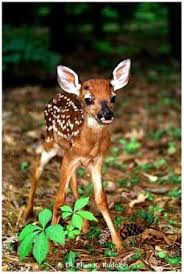 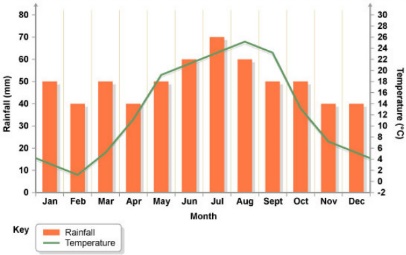 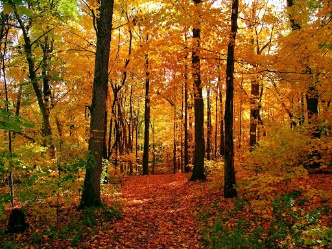 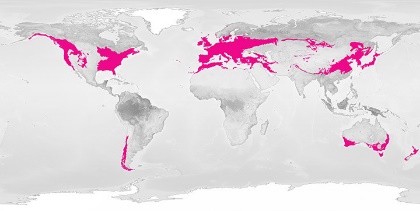 